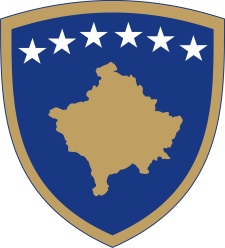 Republika e KosovësRepublika Kosova-Republic of KosovoQeveria - Vlada - Government                              Br. 01/75              Datum: 13.11.2018Na osnovu  člana  92 stav 4. i člana  93 stav  (4) Ustava Republike Kosovo, člana 4 Pravilnika br. 02/2011 o oblastima administrativnih odgovornosti Kancelarije Premijera i ministarstava, izmenjenog i dopunjenog  Pravilnikom br. 14/2017, Pravilnikom br. 15/2017 i Pravilnikom br. 16/2017, i Pravilnika br.07/2018, kao i člana  19 Pravilnika o radu Vlade Republike Kosova  br. 09/2011, Vlada Republike Kosova je, na sednici održanoj 13.novembra 2018 godine, donela:O D L U K A1. Usvojani su zapisnici sa 68 i 69 i 70 sednice Vlade Republike Kosovo.3. Odluka stupa na snagu danom potpisivanja.Ramush HARADINAJ		___________________                                                                                     Premijer Republike Kosovo   Dostavlja se:zamenicima Premijera svim ministarstvima  (ministrima )generalnom sekretaru KPR-a  		Arhivi VladeRepublika e KosovësRepublika Kosova-Republic of KosovoQeveria - Vlada - Government                              Br. 02/75              Datum: 13.11.2018Na osnovu  člana  92 stav 4. i člana  93 stav  (4) Ustava Republike Kosovo, člana 4 Pravilnika br. 02/2011 o oblastima administrativnih odgovornosti Kancelarije Premijera i ministarstava, izmenjenog i dopunjenog  Pravilnikom br. 14/2017, Pravilnikom br. 15/2017 i Pravilnikom br. 16/2017, i Pravilnika br.07/2018, kao i člana  19 Pravilnika o radu Vlade Republike Kosova  br. 09/2011, Vlada Republike Kosova je, na sednici održanoj 13.novembra 2018 godine, donela:O D L U K AUsvojen je  završni izveštaj o sprovođenju Agende za evropske reforme - Era 2016-2018. Odluka stupa na snagu danom potpisivanja.Ramush HARADINAJ		___________________                                                                                     Premijer Republike Kosovo   Dostavlja se:zamenicima Premijera svim ministarstvima  (ministrima )generalnom sekretaru KPR-a  		Arhivi VladeRepublika e KosovësRepublika Kosova-Republic of KosovoQeveria - Vlada - Government                              Br. 03/75              Datum: 13.11.2018Na osnovu  člana  92 stav 4. i člana  93 stav  (4) Ustava Republike Kosovo, člana 4 Pravilnika br. 02/2011 o oblastima administrativnih odgovornosti Kancelarije Premijera i ministarstava, izmenjenog i dopunjenog  Pravilnikom br. 14/2017, Pravilnikom br. 15/2017 i Pravilnikom br. 16/2017, i Pravilnika br.07/2018, kao i člana  19 Pravilnika o radu Vlade Republike Kosova  br. 09/2011, Vlada Republike Kosova je, na sednici održanoj 13.novembra 2018 godine, donela:O D L U K AUsvojen je  nacrt spiska prioriteta Agende za evropske reforme - Era 2016-2018. Odluka stupa na snagu danom potpisivanja.Ramush HARADINAJ		___________________                                                                                     Premijer Republike Kosovo   Dostavlja se:zamenicima Premijera svim ministarstvima  (ministrima )generalnom sekretaru KPR-a  		Arhivi VladeRepublika e KosovësRepublika Kosova-Republic of KosovoQeveria - Vlada - Government                              Br. 04/75              Datum: 13.11.2018Na osnovu  člana  92 stav 4. i člana  93 stav  (4) Ustava Republike Kosovo,  člana 4 Pravilnika br. 02/2011 o oblastima administrativnih odgovornosti Kancelarije Premijera i ministarstava, izmenjenog i dopunjenog  Pravilnikom br. 14/2017, Pravilnikom br. 15/2017 i Pravilnikom br. 16/2017, i Pravilnika br.07/2018, kao i člana  19 Pravilnika o radu Vlade Republike Kosova  br. 09/2011, Vlada Republike Kosova je, na sednici održanoj 13.novembra 2018 godine, donela:O D L U K AOdobren je nacrt zakona o visokom obrazovanju u Republici Kosovo.Nacrt zakona iz tačke 1 ove odluke dostavlja se Skupštini Kosova na razmatranje i usvajanje.  Odluka stupa na snagu na dan potpisivanjaRamush HARADINAJ		___________________ Premijer Republike Kosovo  Dostavlja se:zamenicima Premijera svim ministarstvima  (ministrima )generalnom sekretaru KPR-a  		Arhivi VladeRepublika e KosovësRepublika Kosova-Republic of KosovoQeveria - Vlada - Government                              Br. 05/75              Datum: 13.11.2018Na osnovu  člana  92 stav 4. i člana  93 stav  (4) Ustava Republike Kosovo,  člana 4 Pravilnika br. 02/2011 o oblastima administrativnih odgovornosti Kancelarije Premijera i ministarstava, izmenjenog i dopunjenog  Pravilnikom br. 14/2017, Pravilnikom br. 15/2017 i Pravilnikom br. 16/2017, i Pravilnika br.07/2018, kao i člana  19 Pravilnika o radu Vlade Republike Kosova  br. 09/2011, Vlada Republike Kosova je, na sednici održanoj 13.novembra 2018 godine, donela:O D L U K AOdobren je Nacrt zakona o ratifikaciji Sporazuma o zajmu između Republike Kosovo i Unicredit Bank Austria AG za projekat sistema za uklanjanje otpadnih voda  opštine PodujevoNacrt zakona iz tačke 1 ove odluke dostavlja se Skupštini Kosova na razmatranje i usvajanje.  Odluka stupa na snagu na dan potpisivanjaRamush HARADINAJ		___________________ Premijer Republike Kosovo  Dostavlja se:zamenicima Premijera svim ministarstvima  (ministrima )generalnom sekretaru KPR-a  		Arhivi VladeRepublika e KosovësRepublika Kosova-Republic of KosovoQeveria - Vlada - Government                              Br. 06/75              Datum: 13.11.2018Na osnovu  člana  92 stav 4. i člana  93 stav  (4) Ustava Republike Kosovo, člana 4 Pravilnika br. 02/2011 o oblastima administrativnih odgovornosti Kancelarije Premijera i ministarstava, izmenjenog i dopunjenog  Pravilnikom br. 14/2017, Pravilnikom br. 15/2017 i Pravilnikom br. 16/2017, i Pravilnika br.07/2018, kao i člana  19 Pravilnika o radu Vlade Republike Kosova  br. 09/2011, Vlada Republike Kosova je, na sednici održanoj 13.novembra 2018 godine, donela:O D L U K A1. Usvojeno je Administrativno uputstvo o uslovima, angažovanju, kategorizaciji i način plaćanja trenera  Kosovskog instituta za javnu upravu.  2. Obavezuje se Ministarstvo za javnu upravu i ostale ovlaščene institucije za implementaciju Direktive iz tačke 1. ove odluke.  3. Odluka stupa na snagu danom potpisivanja.Ramush HARADINAJ		___________________                                                                                     Premijer Republike Kosovo   Dostavlja se:zamenicima Premijera svim ministarstvima  (ministrima )generalnom sekretaru KPR-a  		Arhivi VladeRepublika e KosovësRepublika Kosova-Republic of KosovoQeveria - Vlada - Government                              Br. 07/75              Datum: 13.11.2018Na osnovu  člana  92 stav 4. i člana  93 stav  (4) Ustava Republike Kosovo, člana 4 Pravilnika br. 02/2011 o oblastima administrativnih odgovornosti Kancelarije Premijera i ministarstava, izmenjenog i dopunjenog  Pravilnikom br. 14/2017, Pravilnikom br. 15/2017 i Pravilnikom br. 16/2017, i Pravilnika br.07/2018, kao i člana  19 Pravilnika o radu Vlade Republike Kosova  br. 09/2011, Vlada Republike Kosova je, na sednici održanoj 13.novembra 2018 godine, donela:O D L U K A1. Usvojeno je koncept dokument o finanisjama lokalne uprave..  2. Obavezuje se Ministarstvo finansija  i ostale ovlaščene institucije za sprovođenje ove odluke u skladu sa poslovnikom Vlade.  3. Odluka stupa na snagu danom potpisivanja.Ramush HARADINAJ		___________________                                                                                     Premijer Republike Kosovo   Dostavlja se:zamenicima Premijera svim ministarstvima  (ministrima )generalnom sekretaru KPR-a  		Arhivi VladeRepublika e KosovësRepublika Kosova-Republic of KosovoQeveria - Vlada - Government                              Br. 08/75              Datum: 13.11.2018Na osnovu  člana  92 stav 4. i člana  93 stav  (4) Ustava Republike Kosovo, člana 4 Pravilnika br. 02/2011 o oblastima administrativnih odgovornosti Kancelarije Premijera i ministarstava, izmenjenog i dopunjenog  Pravilnikom br. 14/2017, Pravilnikom br. 15/2017 i Pravilnikom br. 16/2017, i Pravilnika br.07/2018, kao i člana  19 Pravilnika o radu Vlade Republike Kosova  br. 09/2011, razmatrajući zahtev  sa br. prot. 2441/2 dat. 06.11.2018, Vlada Republike Kosova je, na sednici održanoj 13.novembra 2018 godine, donela:O D L U K AOdobren  je zahtev Komisije Vlade za nestala lica, za određivanje finansijskog iznosa u vrednosti od 400.00 (četiri stotine) evra, kao podršku porodicama nestalih lica povodom organizovanja ceremonije ponovnog sahranjivanja posmrtnih ostataka identifikovanih nestalih lica.U skladu sa ovom odlukom, dužna je Komisija Vlade za nestala lica da izradi i usvoji procedure i kriterijume za podršku porodica nestalih lica u organizaciji ceremonije ponovne sahrane ostataka identifikovanih nestalih osoba,.  Za realizaciju ove odluke, koristiće se sredstva izdvojena za troškove Vladine komisije za nestala lica, kategorija subvencija i transfera u okviru budžeta Kancelarije premijera.   Odluka stupa na snagu danom potpisivanja, a primenjuje se za podršku porodicama nestalih lica u organizovanju ceremonije ponovnog sahranjivanje posmrtnih ostataka nestalog lica, uključujući i slučajeve koji do sada nisu obrađeni. Ramush HARADINAJ		___________________                                                                                     Premijer Republike Kosovo   Dostavlja se:zamenicima Premijera svim ministarstvima  (ministrima )generalnom sekretaru KPR-a  		Arhivi VladeRepublika e KosovësRepublika Kosova-Republic of KosovoQeveria - Vlada - Government                              Br. 09/75              Datum: 13.11.2018Na osnovu  člana  92 stav 4. i člana  93 stav  (4) Ustava Republike Kosovo, člana 29 Zakona br.03/L-048 o upravljanju javnim finansijama i odgovornostima, sa izvršenim izmenama i dopunama i stava 2, člana 14 Zakona br.06/L-020 o Budžetu Republike Kosovo za 2018 godinu, člana 15 stav 2 i 5 Zakona br.06/L-020 o Budžtu Republike Kosovo za 2018 , člana 4 Pravilnika br. 02/2011 o oblastima administrativnih odgovornosti Kancelarije Premijera i ministarstava, izmenjenog i dopunjenog  Pravilnikom br. 14/2017, Pravilnikom br. 15/2017 i Pravilnikom br. 16/2017, i Pravilnika br.07/2018, kao i člana  19 Pravilnika o radu Vlade Republike Kosova  br. 09/2011, Vlada Republike Kosova je, na sednici održanoj 13.novembra 2018 godine, donela:O D L U K AOdobren je zahtev Kancelarije predsednika za raspodelu sredstava u iznosu od 100.000 € za isplatu konsaltinga za američku kompaniju Ballard Partners.  Sredstva iz stava 1. ovog odluke će se uzeti iz nepredviđenih izdataka, sa kodom  232, pod-programa nepredviđenih izdataka sa kodom 13100, kategorije troškova rezerve u iznosu od 100.000 evra i prebacuju se kancelariji predsednika sa kodom 102, pod program 10500, Kancelarija predsednika u kategoriji rashoda roba i usluga.Ministarstvo finansija je dužno da sprovede ovu odluku.  Odluka stupa na snagu danom potpisivanja.Ramush HARADINAJ		___________________                                                                                     Premijer Republike Kosovo   Dostavlja se:zamenicima Premijera svim ministarstvima  (ministrima )generalnom sekretaru KPR-a  		Arhivi VladeRepublika e KosovësRepublika Kosova-Republic of KosovoQeveria - Vlada - Government                              Br. 10/75              Datum: 13.11.2018Na osnovu  člana  92 stav 4. i člana  93 stav  (4) Ustava Republike Kosovo, člana 29 Zakona br.03/L-048 o upravljanju javnim finansijama i odgovornostima, sa izvršenim izmenama i dopunama i stava 2, člana 14 Zakona br.06/L-020 o Budžetu Republike Kosovo za 2018 godinu, člana 15 stav 2 i 5 Zakona br.06/L-020 o Budžtu Republike Kosovo za 2018 , člana 4 Pravilnika br. 02/2011 o oblastima administrativnih odgovornosti Kancelarije Premijera i ministarstava, izmenjenog i dopunjenog  Pravilnikom br. 14/2017, Pravilnikom br. 15/2017 i Pravilnikom br. 16/2017, i Pravilnika br.07/2018, kao i člana  19 Pravilnika o radu Vlade Republike Kosova  br. 09/2011, , Vlada Republike Kosova je, na sednici održanoj 13.novembra 2018 godine, donela:O D L U K AOdobren je zahtev opštine Mitrovica za dodelu sredstava u iznosu od 200.000 evra za plaćanje obaveza za snabdevanje medicinskim proizvodima, potrošnim materijalom itd Sredstva iz stava 1. ove odluke će biti uzeta iz nepredviđenih izdataka sa kodom 232, pod-program nepredviđeni izdatci sa kodom 13100, kategorija troškova rezervi u iznosu od 200.000 evra, a prenose se opštini Mitrovica, sa kodom 642, u program zdravstvo i socijalna zaštita,  pod program administracija sa kodom 73031, iznos od 100.000 evra iz kapitalnih izdataka u okviru projekta " Hematološki Biohemijski autoanalizator - (Posebna medicinska oprema)" sa kodom projekta 47039 i u kategoriji, robe i usluge u programu zdravstvo i socijalno staranje, podprogram administracija sa kodom 73031 iznos od  100.000 evra.   Ministarstvo finansija je dužno da sprovede ovu odluku.  Odluka stupa na snagu danom potpisivanja.Ramush HARADINAJ		___________________                                                                                    Premijer Republike KosovoDostavlja se:zamenicima Premijera svim ministarstvima  (ministrima )generalnom sekretaru KPR-a  		Arhivi VladeRepublika e KosovësRepublika Kosova-Republic of KosovoQeveria - Vlada - Government                              Br. 11/75              Datum: 13.11.2018Na osnovu  člana  92 stav 4. i člana  93 stav  (4) Ustava Republike Kosovo, člana 7 stav 5. Zakona br. 04/L-052 o međunarodnim sporazumima, člana 4 Pravilnika br. 02/2011 o oblastima administrativnih odgovornosti Kancelarije Premijera i ministarstava, izmenjenog i dopunjenog  Pravilnikom br. 14/2017, Pravilnikom br. 15/2017 i Pravilnikom br. 16/2017, i Pravilnika br.07/2018, kao i člana  19 Pravilnika o radu Vlade Republike Kosova  br. 09/2011, Vlada Republike Kosova je, na sednici održanoj 13.novembra 2018 godine, donela:O D L U K AUsvojen je predlog Ministarstva finansija da se traži od predsednika Republike Kosovo da ovlasti ministra finansija da potpiše Sporazum o kreditu između Republike Kosovo, koju zastupa Ministarstvo finansija i Unicredit Bank Austrija AG za finansiranje projekta za izgradnju fabrike za pijaću vodu u opštini Gračanica.  Vlada Republika Kosovo preporučuje Predsedniku Republike Kosovo da ovlasti ministra finansija da potpiše sporazum iz tačke 1. ove odluke, u skladu sa Zakonom o međunarodnim sporazumima.  Ova odluka stupa na snagu danom potpisivanjaRamush HARADINAJ		___________________                                                                                    Premijer Republike KosovoDostavlja se:zamenicima Premijera svim ministarstvima  (ministrima )generalnom sekretaru KPR-a  		Arhivi VladeRepublika e KosovësRepublika Kosova-Republic of KosovoQeveria - Vlada - Government                              Br. 12/75              Datum: 13.11.2018Na osnovu  člana  92 stav 4. i člana  93 stav  (4) Ustava Republike Kosovo, člana 7 stav 5. Zakona br. 04/L-052 o međunarodnim sporazumima, člana 4 Pravilnika br. 02/2011 o oblastima administrativnih odgovornosti Kancelarije Premijera i ministarstava, izmenjenog i dopunjenog  Pravilnikom br. 14/2017, Pravilnikom br. 15/2017 i Pravilnikom br. 16/2017, i Pravilnika br.07/2018, kao i člana  19 Pravilnika o radu Vlade Republike Kosova  br. 09/2011, Vlada Republike Kosova je, na sednici održanoj 13.novembra 2018 godine, donela:O D L U K AUsvojen je predlog Ministarstva finansija da se traži od predsednika Republike Kosova da ovlasti ministra finansija da potpiše Sporazum o kreditu između Republike Kosovo, koju zastupa Ministarstvo finansija i Unicredit Bank Austrija AG za finansiranje projekta za izgradnju postrojenja za pijaću vodu u opštini Istok.  Vlada Republika Kosovo preporučuje Predsedniku Republike Kosovo da ovlasti ministra finansija da potpiše sporazum iz tačke 1. ove odluke, u skladu sa Zakonom o međunarodnim sporazumima.  Odluka stupa na snagu danom potpisivanja.Ramush HARADINAJ		___________________                                                                                    Premijer Republike KosovoDostavlja se:zamenicima Premijera svim ministarstvima  (ministrima )generalnom sekretaru KPR-a  		Arhivi VladeRepublika e KosovësRepublika Kosova-Republic of KosovoQeveria - Vlada - Government                              Br. 13/75              Datum: 13.11.2018Na osnovu  člana  92 stav 4. i člana  93 stav  (4) Ustava Republike Kosovo, člana 7 stav 5. Zakona br. 04/L-052 o međunarodnim sporazumima, člana 4 Pravilnika br. 02/2011 o oblastima administrativnih odgovornosti Kancelarije Premijera i ministarstava, izmenjenog i dopunjenog  Pravilnikom br. 14/2017, Pravilnikom br. 15/2017 i Pravilnikom br. 16/2017, i Pravilnika br.07/2018, kao i člana  19 Pravilnika o radu Vlade Republike Kosova  br. 09/2011, Vlada Republike Kosova je, na sednici održanoj 13.novembra 2018 godine, donela:O D L U K AUsvojen je predlog Ministarstva finansija da se traži od predsednika Republike Kosovo da ovlasti ministra finansija da potpiše Sporazum o kreditu između Republike Kosovo, koju zastupa Ministarstvo finansija i Unicredit Bank Austrija AG za finansiranje projekta za finansiranje projekta tretmana otpadnih voda u opštini Štimlje  Vlada Republika Kosovo preporučuje Predsedniku Republike Kosovo da ovlasti ministra finansija da potpiše sporazum iz tačke 1. ove odluke, u skladu sa Zakonom o međunarodnim sporazumima.  Odluka stupa na snagu danom potpisivanja.Ramush HARADINAJ		___________________                                                                                    Premijer Republike KosovoDostavlja se:zamenicima Premijera svim ministarstvima  (ministrima )generalnom sekretaru KPR-a  		Arhivi VladeRepublika e KosovësRepublika Kosova-Republic of KosovoQeveria - Vlada - Government                              Br. 14/75              Datum: 13.11.2018Na osnovu  člana  92 stav 4. i člana  93 stav  (4) Ustava Republike Kosovo, člana 7 stav 5. Zakona br. 04/L-052 o međunarodnim sporazumima, člana 4 Pravilnika br. 02/2011 o oblastima administrativnih odgovornosti Kancelarije Premijera i ministarstava, izmenjenog i dopunjenog  Pravilnikom br. 14/2017, Pravilnikom br. 15/2017 i Pravilnikom br. 16/2017, i Pravilnika br.07/2018, kao i člana  19 Pravilnika o radu Vlade Republike Kosova  br. 09/2011, razmatrajući zahtev Ministarstva zdravlja  sa br. prot. 05-6825/2 dat 31.10.2018, Vlada Republike Kosova je, na sednici održanoj 13.novembra 2018 godine, donela:O D L U K AImovina zavedena pod parcelom br. P-71813068-02596-1 sa površinom od 1049 m2, katastarska zona Prizren, trenutno je u posedu regionalne bolnice Prizrena "Dr. DAUT MUSTAFA "daje se na privremeno korišćenje na period od deset (10) godina tužilaštvu u Prizrenu. Odluka stupa na snagu danom potpisivanja.Ramush HARADINAJ		___________________                                                                                    Premijer Republike KosovoDostavlja se:zamenicima Premijera svim ministarstvima  (ministrima )generalnom sekretaru KPR-a  		Arhivi VladeRepublika e KosovësRepublika Kosova-Republic of KosovoQeveria - Vlada - Government                              Br. 15/75              Datum: 13.11.2018Na osnovu  člana  92 stav 4. i člana  93 stav  (4) Ustava Republike Kosovo, , člana 4 Pravilnika br. 02/2011 o oblastima administrativnih odgovornosti Kancelarije Premijera i ministarstava, izmenjenog i dopunjenog  Pravilnikom br. 14/2017, Pravilnikom br. 15/2017 i Pravilnikom br. 16/2017, i Pravilnika br.07/2018, kao i člana  19 Pravilnika o radu Vlade Republike Kosova  br. 09/2011, razmatrajući zahtev  sa br. prot. 05-7798 dat. 12.11.2018, Vlada Republike Kosova je, na sednici održanoj 13.novembra 2018 godine, donela:O D L U K AUsvojen je zahtev Ministarstva zdravlja da 5465 m2 imovine zabeležene na parceli br: P-71914059-02805-7, katastarska zona Priština, sada u vlasništvu Univerzitestkog Kliničkog centra, prelaza u vlasništvo opštine Prištine u cilju izgradnje objekta nemačke ambasade.Odluka stupa na snagu danom potpisivanja.Ramush HARADINAJ		___________________                                                                                    Premijer Republike KosovoDostavlja se:zamenicima Premijera svim ministarstvima  (ministrima )generalnom sekretaru KPR-a  		Arhivi VladeRepublika e KosovësRepublika Kosova-Republic of KosovoQeveria - Vlada - Government                              Br. 16/75              Datum: 13.11.2018Na osnovu  člana  92 stav 4. i člana  93 stav  (4) Ustava Republike Kosovo, člana 7 stav 5. Zakona br. 04/L-052 o međunarodnim sporazumima, člana 4 Pravilnika br. 02/2011 o oblastima administrativnih odgovornosti Kancelarije Premijera i ministarstava, izmenjenog i dopunjenog  Pravilnikom br. 14/2017, Pravilnikom br. 15/2017 i Pravilnikom br. 16/2017, i Pravilnika br.07/2018, kao i člana  19 Pravilnika o radu Vlade Republike Kosova  br. 09/2011, Strateški dokument o dijalogu na visokom nivou Kosovo - EU ​​ za ključne prioritete agende za evropske reforme (ARE) , stav 2.1 tačka A 4, novembar 2016, Vlada Republike Kosova je, na sednici održanoj 13.novembra 2018 godine, donela:O D L U K AUspostavlja se Savetodavni odbor AUPP.  Savet se sastoji od osam (8) članova u sledećem sastavu:   2.1. KIESA, predsednik; 2.2 MTI Odeljenje za evropske integracije i koordinaciju politika; 2.3 MTI Odeljenje za industriju;  2.4 Ministarstvo za evropske integracije; 2.5 Politički savetnik premijera; 2.6 Ministarstvo za dijasporu; 2.7 Ministarstvo za ekonomski razvoj; 2.8 Ministarstvo regionalnog razvoja; 2.9 Ministarstvo spoljnih poslova; 2.10 Privredna komora.   Savet obavlja svoje dužnosti u skladu sa Akcionim planom za implementaciju ključnih prioriteta, stav 2.1 tačka 4.Savet je osnovan sa ciljem značajnog jačanja kapaciteta i poboljšanja organizacije internog portfolia Kosovske Agencije za strana ulaganja kako bi se omogućilo poboljšanje performanse za promociju i podršku investicijama, privatnom sektoru i razvoju malih i srednjih preduzeća.  Odluka stupa na snagu danom potpisivanja.Ramush HARADINAJ		___________________                                                                                    Premijer Republike KosovoDostavlja se:zamenicima Premijera svim ministarstvima  (ministrima )generalnom sekretaru KPR-a  		Arhivi VladeRepublika e KosovësRepublika Kosova-Republic of KosovoQeveria - Vlada - Government                              Br. 17/75              Datum: 13.11.2018Na osnovu  člana  92 stav 4. i člana  93 stav  (4) Ustava Republike Kosovo, člana 7 stav 5. Zakona br. 04/L-052 o međunarodnim sporazumima, člana 4 Pravilnika br. 02/2011 o oblastima administrativnih odgovornosti Kancelarije Premijera i ministarstava, izmenjenog i dopunjenog  Pravilnikom br. 14/2017, Pravilnikom br. 15/2017 i Pravilnikom br. 16/2017, i Pravilnika br. 07/2018, kao i člana  19 Pravilnika o radu Vlade Republike Kosova  br. 09/2011, Vlada Republike Kosova je, na sednici održanoj 13.novembra 2018 godine, donela:O D L U K AUsvojena je u principu inicijativa Ministarstva trgovine i industrije za potpisivanje Zajedničke deklaracije o saradnji sa Islandom, Kneževinom Lihtenštajn, Kraljevinom Norveške i Švajcarskom Konfederacijom.Obavezuje se Ministarstvo trgovine i industrije da vodi pregovore sa Islandom, Kneževinom Lihtenštajn, Norveškom Kraljevinom i Švajcarskom Konfederacijom, u cilju finalizacije konačnog teksta Deklaracije, u skladu sa važećim propisima.Odluka stupa na snagu danom potpisivanja.Ramush HARADINAJ		___________________                                                                                    Premijer Republike KosovoDostavlja se:zamenicima Premijera svim ministarstvima  (ministrima )generalnom sekretaru KPR-a  		Arhivi VladeRepublika e KosovësRepublika Kosova-Republic of KosovoQeveria - Vlada - Government                              Br. 18/75              Datum: 13.11.2018Na osnovu  člana  92 stav 4. i člana  93 stav  (4) Ustava Republike Kosovo,  člana 4 Pravilnika br. 02/2011 o oblastima administrativnih odgovornosti Kancelarije Premijera i ministarstava, izmenjenog i dopunjenog  Pravilnikom br. 14/2017, Pravilnikom br. 15/2017 i Pravilnikom br. 16/2017, i Pravilnika br.07/2018, kao i člana  19 Pravilnika o radu Vlade Republike Kosova  br. 09/2011, Vlada Republike Kosova je, na sednici održanoj 13.novembra 2018 godine, donela:O D L U K AOdobren je Nacrt zakona o ratifikaciji Sporazuma o dodatnom 5 Protokolu o izmeni i pristupanju Sporazumu o slobodnoj trgovini u centralnoj Evropi.Nacrt zakona iz tačke 1 ove odluke dostavlja se Skupštini Kosova na razmatranje i usvajanje.  Odluka stupa na snagu na dan potpisivanjaRamush HARADINAJ		___________________ Premijer Republike Kosovo  Dostavlja se:zamenicima Premijera svim ministarstvima  (ministrima )generalnom sekretaru KPR-a  		Arhivi VladeRepublika e KosovësRepublika Kosova-Republic of KosovoQeveria - Vlada - Government                              Br. 19/75              Datum: 13.11.2018Na osnovu  člana  92 stav 4. i člana  93 stav  (4) Ustava Republike Kosovo,  člana 4 Pravilnika br. 02/2011 o oblastima administrativnih odgovornosti Kancelarije Premijera i ministarstava, izmenjenog i dopunjenog  Pravilnikom br. 14/2017, Pravilnikom br. 15/2017 i Pravilnikom br. 16/2017, i Pravilnika br.07/2018, kao i člana  19 Pravilnika o radu Vlade Republike Kosova  br. 09/2011, Vlada Republike Kosova je, na sednici održanoj 13.novembra 2018 godine, donela:O D L U K AOdobren je zahtev Ministarstva za Bezbednosne snage Kosova za davanje u upotrebu za potrebe BSK-kampa „ Slim linije“ u Prištini, naselje, ranije koriščeno od strane portugalskog bataljona KFOR-a.   Obavezuje se Ministarstvo za bezbednosne snage Kosova, Ministarstvo za javnu upravu i druge odgovorne institucije za realizaciju ove odluke.    Odluka stupa na snagu danom potpisivanja.Ramush HARADINAJ		___________________ Premijer Republike Kosovo  Dostavlja se:zamenicima Premijera svim ministarstvima  (ministrima )generalnom sekretaru KPR-a  		Arhivi Vlade